Новости образованияВ 2014 году Минобрнауки разработает специальный стандарт обучения для детей с ментальной инвалидностьюEduhelp.info25.09.2013http://www.eduhelp.info/page/v-2014-godu-minobrnauki-razrabotaet-specialnyj-standart-obuchenija-dlja-detej-s-mentalnoj-invalidnostju#cut20 сентября прошло заседание Совета при правительстве РФ по вопросам попечительства в социальной сфере, на котором обсуждались проблемы обучения умственно-отсталых детей. Во время заседания Вениамин Каганов – замминистра образования и науки сообщил, что в 2014 году Минобрнауки РФ разработает специальный образовательный стандарт для детей с ментальной инвалидностью.«В соответствии с законом «Об образовании» должен быть разработан специальный образовательный стандарт для отдельных категорий детей. Мы планируем в 2014 году завершить эту работу, это большой пакет материалов», - сказал Каганов.На что Ольга Голодец – вице-премьер РФ попросила представителей министерства образования и науки ускорить данную работу, и подготовить стандарт для обучения «особых» детей до конца мая 2014 года.«Контрольный срок (подготовки) - май, чтобы было время на апробацию и обсуждение в течение лета, чтобы мы могли принять обсужденный сценарий для групп инвалидов до сентября», - сказала Голодец. Она также поручила создать при Минобрнауки рабочую группу по разработке данного образовательного стандарта.По данным Алексея Вовченко - замминистра труда и соцзащиты РФ, на сегодняшний день на территории России работает 127 стационарных учреждений социальной защиты для умственно отсталых детей в 78 регионах.«В них находятся 20,9 тысячи детей, из них 12 тысяч детей - без попечения родителей, еще 2,1 тысячи - сироты, остальные имеют родителей. В целом, не более 15% этих детей обучаются по (коррекционным образовательным) программам, остальные - осваивают навыки ухода за собой», - сказал Вовченко.В школах предложили ввести новый предметРоссийская газета25.09.2013http://www.rg.ru/2013/09/25/shkola-site.htmlПредседатель Госдумы Сергей Нарышкин предложил ввести в школах новый предмет "Народы и культура России". Он высказал эту идею на заседании Бюро историко-филологических наук РАН, где обсуждалась подготовка концепции нового учебника по отечественной истории. Разработчикам поступало немало предложений о включении материалов, касающихся народов и культур России, поэтому Сергей Нарышкин и предлагает ввести новый предмет.По словам Нарышкина, школьные учебники в силу ограниченности объема не могут во всей полноте учесть многообразие исторического наследия всех субъектов РФ, а также больших и малых народов, проживающих на территории России. "РГ" попросила экспертов высказать свою точку зрения.Ефим Рачевский, член Общественной палаты РФ, директор московского центра образования "Царицыно":- Российским школьникам необходимо знать как можно больше про народы и культуру России. Поэтому идея хорошая, но есть предельно-допустимая нагрузка для школьника, которая просто не позволит ввести новый предмет. На мой взгляд, нужно отменить курс экономической географии, где 20 тысяч понятий, которые никто не может запомнить, и заменить на курс "народы и культура России". Если меня поддержат, то мы сможем осуществить эту идею.Ирина Плещева, член Общественной палаты:- Поддерживаю инициативу. Этот предмет поможет школьникам понимать, что все мы едины. Кроме того, культура и обычаи народов - это общая история, история нашей страны. А об этом забывать никак нельзя.Ирина Мануйлова, депутат ГД:- Такой предмет должен быть не обязательным, а по выбору учащегося. Безусловно, о теме народов и культуры России можно и нужно говорить, но не в ущерб основным предметам. У нас есть внеурочная часть, это десять часов учебного плана. В это время и можно рассказывать о культурном наследстве народов России.Эксперт: вместо отмены домашних заданий надо снизить нагрузку в классе26.09.2013РИА Новости http://ria.ru/society/20130926/965915929.html#ixzz2fysvI6hJО том, действительно ли домашние задания перегружают старшеклассников, как эта проблема решается за рубежом и что следовало бы изменить в российской школьной программе, рассказал в интервью РИА Новости профессор Института развития образования, директор Центра мониторинга качества образования ИРО НИУ ВШЭ Анатолий Каспржак.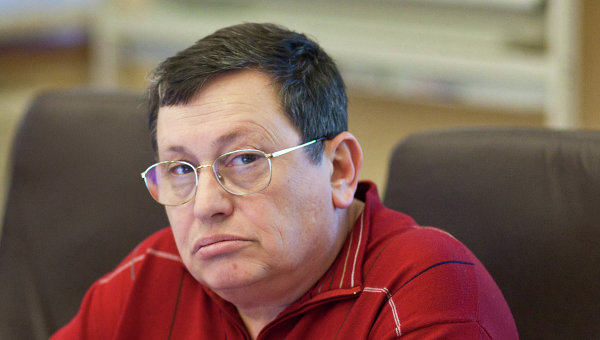 © Фото: предоставлено НИУ ВШЭВ начале сентября учителя одной из московских школ на встрече с президентом России предложили отменить домашние задания для учеников 10-11 классов. По мнению педагогов, нагрузка в выпускных классах зашкаливает, и нужно нормативно закрепить право ученика на выбор той формы самообразования, которая ему полезна и необходима. О том, действительно ли домашние задания перегружают старшеклассников, как эта проблема решается за рубежом и что следовало бы изменить в российской школьной программе, рассказал профессор Института развития образования, директор Центра мониторинга качества образования ИРО НИУ ВШЭ Анатолий Каспржак в интервью корреспонденту РИА Новости Анне Курской.— Анатолий Георгиевич, как вы считаете, нужно ли отменять обязательные домашние задания в старших классах? Пойдет ли эта мера на пользу ученикам?
— Это очень сложный многоаспектный вопрос. Ученики российских школ действительно фатально перегружены. Так было всегда, со времен советской школы. Задумайтесь: если рабочая неделя взрослого человека составляет 41 час, а у старшеклассника за то же время 36 уроков, то если мы нагружаем молодого человека хотя бы по одному часу домашней работы в день, их занятость сопоставима. То есть получается, что старшеклассник выполняет полную рабочую неделю взрослого человека, хотя несовершеннолетним по закону положен сокращенный рабочий день. Но мы-то прекрасно знаем, что в старших классах выполнение домашних заданий у среднестатистического школьника занимает значительно больше времени, чем час в день, не говоря уж о том, что "особо ответственные" родители зачастую вместе с детьми делают уроки до полуночи. Вот и получается, что день российского школьника катастрофически перегружен, заполнен до отказа, что очень плохо.Но у этой медали есть и оборотная сторона. Убежден, что учебы без домашних заданий не бывает. Каждый человек должен сам открыть для себя закон Ньютона, сформировать свое отношение к образу Андрея Болконского или Ионыча. Сделать же это можно только оставшись наедине с самим собой, то есть выполняя то самое домашнее задание. Вот и получается, что отменять его нельзя.— Где же выход из этой ситуации?
— На мой взгляд, выход — в сокращении аудиторной нагрузки при сохранении домашних заданий. Если у старшеклассника будет по 5-6 уроков в день при работе в режиме пятидневки (25-28 часов в неделю), то можно вести разговор о факультативах, кружках, секциях и, конечно же, домашних заданиях. Для этого, правда, придется согласиться с тем, что в старшей школе ученик будет изучать не все предметы. В англо-саксонских школах (в Великобритании, Северной Америки и Австралии) так и происходит. Получив основное образование по всем областям знаний (в нашем случае это 9 классов) школьник старшего звена получает возможность изучать лишь выбранные 4-5 предмета, обычно те, которые он будет сдавать в ходе итоговой аттестации (аналог нашего ЕГЭ).Но такого рода решение в нашей стране будет крайне непопулярным. "Как же так! Школьник не прочтет всего того, что прочли его родители, бабушки и дедушки, без этого нельзя!" — воскликнут наши соотечественники: и родители, и профессионалы. Забывая при этом заметить, что наличие того или иного произведения в программе вовсе не означает, что его прочтут все. Но принять такого рода решение чрезвычайно трудно, мы, россияне, не привыкли к такому подходу.В этом смысле, с моей точки зрения, обсуждение возможности отказа от домашних заданий в школе или предоставление школьнику права решать, выполнять его или нет, — мера популистская. Учителя наверняка найдут возможность "преобразовать добровольность в обязательность". На практике же все будет продолжаться так, как было: домашние задания, которые невозможно выполнить, школьники будут выполнять только то, что им нужно, а учителя будут делать вид, что их ученики выполняют все. При этом всеобщем лукавстве школьники будут оставаться перегруженными. Ну, а к чему это "лукавство" приводит, мы знаем по достижениям российской экономики.— Вы сейчас упомянули англо-саксонскую школьную модель. А как в других странах обстоит ситуация с домашними заданиями старшеклассников?
— С Юго-Восточной Азией сравнивать нашу систему образования не буду, это не продуктивно. Проиллюстрирую это утверждение примером. Как-то один мой коллега рассказывал, о посещении школы в Сингапуре. Проходя по коридору, он обратил внимание на то, что в одной из классных комнат учителя нет, а дети (на вид это был 6-7 класс) поют песню. Полюбовавшись этой невероятной для нашей страны сценой, он тихо, чтобы не мешать, подошел к одному из хористов и тихо спросил: "Что здесь происходит?" И получил ответ (тоже шепотом): "У нас урок пения, нам учитель дал задание и ушел, надо выполнять….". Без комментариев, как говорится.Что касается европейской континентальной школы (французской или немецкой, например), то здесь традиция другая, более похожая на нашу. Точнее, наша школа похожа на немецкую, ведь она из Германии в свое время к нам и пришла. При этом следует отметить, что, в отличие от европейцев, которые свою школу постоянно модернизируют, мы свою почти не изменяем. Вот и получается, что сегодняшняя наша школа — устаревшая немецкая модель. Впрочем, отечественная школа не отличается по темпам модернизации от остальных отраслей хозяйства — автомобилестроения, например.Возвращаясь к нормированию домашних заданий в современной немецкой школе, следует отметить, что впрямую эта проблема не решается. Просто в ФРГ давным-давно на уровне старших классов произошло разделение на весьма престижные, в отличие от нас, профессиональные школы и гимназии. В профессиональной школе вряд ли зададут работу на дом, ведь упражнение надо будет выполнять на токарном станке. Что же касается гимназистов, детей, которые связывают свое будущее с интеллектуальным трудом, то им можно и нужно давать работу на дом, причем много, очень много. Ведь если работа выполняется в охотку, человек, как известно, не устает, работает без всякого принуждения.Правда, подобная реформа натолкнулась бы у нас на препятствие, лежащее вне системы: если в Германии профессия рабочего престижна, то в России, к сожалению, каждая семья считает, что ее жизнь удалась в том и только в том случае, если их чадо получило университетское образование. Изменить эту ситуацию, поднять престиж рабочей профессии — задача далеко не тривиальная, она не решается ни за пять, ни за десять лет. Это вопрос большой политики.— Вы ранее сказали, что было бы неплохо сократить аудиторную нагрузку в старших классах. А что делать ученикам с остальными предметами? Изучать их экстерном?
— В этом вопросе читается непонимание сути предложения, связанное со сложившимся стереотипом: "Учить надо всех, всему, настоящим образом: в жизни пригодится! Причем чем больше, тем лучше!". Мое предложение лежит в другой плоскости. Давайте вспомним, что существует основная школа, которая заканчивается 9 классом. Именно в эти девять лет школьник должен освоить информацию из всех областей человеческого знания, которая позволит ему существовать в этом мире. Что же касается старшей школы, то здесь не следует учить все предметы. Акцент надо делать не на расширение информации, всю освоить все равно невозможно, а на освоение способов деятельности в избранной области, то есть на профильное обучение. Впрочем, справедливости ради надо отметить, что авторы нового Федерального госстандарта для старшей школы сделали шаг в этом направлении, но только один робкий шаг. Впрочем, это тема для отдельного разговора.Если же вернуться к отказу от изучения того или иного предмета в старшей школе, то как учитель физики с 25-летним стажем могу сказать, что изучение уравнения колебаний струны в 11-ом историко-филологическом классе — это мука! Причем и для учителя, и ученика, который собирается поступать на истфак. Так, может быть, пусть он его, это самое уравнение, не проходит!И касается это не только естественных наук. Предвижу жесткий отпор, но скажу все-таки, что не вижу ничего страшного и в том, что в школьной программе 10-ого физико-математического класса не будет, страшно выговорить, романа-эпопеи "Война и Мир". Осмелюсь предположить, что это никак не изменит количество прочитавших его школьников.Одним словом, давайте честно оценим возможности школьника и откажемся от мысли, что все основы знаний можно и должно вложить в наших детей. Тогда, я думаю, разговор о нормировании или введении принципа добровольности выполнения школьником домашних заданий надо будет обсуждать в принципиально ином залоге.Дмитрий Ливанов поздравил работников дошкольного образования27.09.13 STRF.ruhttp://www.strf.ru/material.aspx?CatalogId=221&d_no=62814Глава Министерства образования и науки Российской Федерации Дмитрий Ливанов поздравил работников дошкольного образования с их профессиональным праздником. Текст опубликован на официальном сайте ведомства.«Вы занимаетесь очень важным и благородным делом – развиваете детей самого раннего возраста. Ваш труд, с одной стороны, наполнен радостью детства, с другой – большой ответственностью», – пишет министр образования и науки.«Российское дошкольное образование начинает новый этап развития. Разработанный государственный стандарт дошкольного образования нацелен на поддержку разнообразия детства, на развитие индивидуальных способностей каждого ребёнка. Плавный переход на новый стандарт будет проходить постепенно по мере повышения за счёт государства квалификации каждого педагога дошкольного образования», – подчеркнул в своём поздравлении Дмитрий Ливанов.Он также отметил, что за прошедший год регионы обеспечили увеличение заработной платы педагогических работников детских садов более чем на 50%.Бридж, шахматы и логика: в московских школах вводят интеллектуальные игры26.09.13РИА Новости http://ria.ru/society/20130926/966117659.html#ixzz2g4fkjwK8Секции по шахматам, бриджу и занятия в клубе "Что? Где? Когда" вводят в столичных образовательных учреждениях в рамках новой программы департамента образования "Московские интеллектуальные игры".Ваш браузер не поддерживает данный формат видео.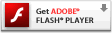 Программу "Московские интеллектуальные игры" разработали в департаменте образования в 2012-2013 учебном году. В рамках проекта проводятся марафоны и фестивали среди школьников по бриджу, шахматам, шашкам, компьютерным логическим играм. Также программа нацелена на введение секций по интеллектуальным играм в образовательных учреждениях."Игры влияют положительно в целом на умственные способности детей: они лучше учатся, успешней поступают в вузы. В более зрелом возрасте интеллектуальные игры позволяют сохранять умственную активность, препятствуют и болезни Альцгеймера. И понятно, что чем раньше эту практику начинать — тем полезней это будет в дальнейшем", – отметил на пресс-конференции в департаменте образования президент федерации спортивного бриджа в России Максим Поташев.Интеллектуальным играм планируют научить и преподавателей. В октябре при Московском государственном педагогическом университете будут организованы курсы повышения квалификации."Мы приглашаем педагогов дополнительного образования, приглашаем всех желающих стать такими тьюторами по интеллектуальным видам спорта", – заявила заместитель руководителя департамента образования Москвы Маргарита Русецкая.Русецкая также отметила, что выбор – вводить ли секции по интеллектуальным видам спорта в школах или нет — будут делать сами директора образовательных учреждений.УчебникиВ новом учебнике истории опишут период правления Путина
Известия23.09.2013http://izvestia.ru/news/557468В одобренной концепции единого учебного пособия решили не замалчивать новейшую историю страны
В новом едином учебнике истории, который разрабатывается по инициативе президента, правление самого Владимира Путина выделят в отдельный раздел. Уже на следующей неделе Министерство образования и науки опубликует концепцию нового учебного пособия, согласно которой школьникам будут преподавать не только историю постперестроечной России до 2000 года, но и новейшую историю вплоть до 2012 года. — После долгих консультаций было решено, что в учебник должна войти история России до последних президентских выборов. Было много сомнений и споров, однако в итоге решили не отходить от общемировой практики, — пояснил «Известиям» источник в Министерстве образования и науки.Однако сами историки, в том числе и разработчики новой концепции учебника, до сих пор не уверены, что в пособие стоит включать историю правления Владимира Путина. Составители не пришли к единому мнению, стоит ли освещать новейшую историю страны, или же ограничиться описанием событий до 2000 года.— По моему мнению, закончить учебник нужно 2000 годом, но последующие десять лет изложить в послесловии, оно может быть достаточно объемным, но в нем будут только факты, без интерпретации. Совсем выключать это время из учебника было бы неправильно, а послесловие можно обновлять каждые 2–3 года, — считает директор института Всеобщей истории РАН Александр Чубарьян.Заместитель директора Института российской истории РАН, один из составителей учебника истории, Сергей Журавлев, уверен, что давать оценку и анализировать время правления Владимира Путина преждевременно.— В исторической науке считается, что анализировать в полной мере мы можем события только до 2000 года, все источники по тому времени доступны, по ним мы можем строить исторические концепции. Всё, что произошло после 2000 года, — это скорее в ведении политологов и социологов. Правда, при составлении учебника мы можем обратиться к ним за помощью, —отмечает Журавлев.Автор школьных учебников истории Леонид Кацва и вовсе опасается, что в новых учебных пособиях период новейшей истории будет описан не совсем корректно с точки зрения исторической науки.— Есть целая схема, как создаются учебники: сначала пишутся научные труды, монографии, потом научно-обобщающие работы, потом научно-популярные и лишь затем учебники. Если автор учебника вынужден работать за несколько научных институтов, то он напишет какую-нибудь ерунду, за которую потом ему будет стыдно, потому что он будет вынужден работать по наитию, — предупреждает историк. Да и в кулуарах администрации президента поговаривают, что сам глава государства не хочет, чтобы о нем упоминали в новом учебнике истории. Якобы он считает, что давать оценки его деятельности и решениям преждевременно. Далеко не все проекты, инициированные Владимиром Путиным, завершены, так что и анализировать их рано. Однако, по словам пресс-секретаря главы государства Дмитрия Пескова, президент не хочет вмешиваться в работу историков.— Владимир Владимирович в саму работу ученых и преподавателей не вмешивается. Пусть профессионалы решают, как должен выглядеть этот учебник и нужно ли включать в него время правления нынешнего президента, — подчеркнул Песков. В настоящий момент составленная историками концепция содержит информацию до 2012 года, однако один из авторов учебника, Сергей Журавлев, отмечает, что две части пособия — до 2000 года и после — написаны по-разному.— Там явно виден водораздел: до 2000 года — единый подход, а дальнейшие события описаны более схематично: более объективно, более осторожно. Речь идет об основных проблемах, о мерах, принятых для их решения, но никакие выводы не представлены, поскольку эти процессы еще не закончены, — пояснил он. Единый учебник истории до сих пор не был представлен ни широкой общественности, ни самому президенту, который фактически и стал инициатором его написания. Однако в феврале этого года Владимир Путин на Совете по межнациональным отношениям заявил, что создание концепции учебника должно занять не более семи месяцев, так что ее презентация должна состояться уже в ноябре. Сами историки добавляют, что учебные пособия, написанные по концепции, могут быть готовы к 2015–2016 учебному году. Однако полностью перейти на новую систему обучения истории вряд ли удастся быстрее, чем к 2020 году. Суд обязал минфин региона выделить деньги на школьные учебникиV1.ru25.09.2013http://v1.ru/text/newsline/705223.html?full=3Решением Волгоградского областного суда на министерство финансов региона возложена обязанность в течение двух месяцев выделить субвенции в размере 99 303 рубля в бюджет Волгограда для приобретения учебников для МОУ СОШ №134 Красноармейского района города.Как сообщили V1.ru в пресс-службе Волгоградского областного суда, с исковым заявлением в суд обратился прокурор Красноармейского района Волгограда, который пояснил, что в ходе проверки исполнения законодательства в сфере образования, было установлено, что в школе отсутствуют 1 476 учебников, необходимых для образовательного процесса. В ходе судебного разбирательства было установлено, что отсутствие учебников нарушает права неопределенного круга лиц на общедоступное и бесплатное образование.Красноармейский районный суд постановил, что минфин региона обязан выделить городу средства на учебники. Кроме того, суд обязал указанное образовательное учреждение, администрацию Волгограда и Красноармейское территориальное управление департамента по образованию администрации Волгограда в течение трех месяцев на выделенные денежные средства приобрести требуемые учебники для учащихся.Решение суда было обжаловано администрацией Волгограда и министерством финансов Волгоградской области, однако судебная коллегия по гражданским делам Волгоградского областного суда согласилась с выводами суда первой инстанции, признав решение законным и обоснованным, в связи чем оно оставлено без изменения, а апелляционные жалобы ответчиков – без удовлетворения.Как представлена Католическая Церковь в учебнике «Основы мировых религиозных культур»?27.09.13Сибирская католическая газетаhttp://sibcatholic.ru/2013/09/27/kak-predstavlena-katolicheskaya-cerkov-v-uchebnike-osnovy-mirovyx-religioznyx-kultur/16 сентября с.г. в Санкт-Петербургском Государственном музее истории религии был представлен школьный учебник «Основы мировых религиозных культур». Это – один из модулей предмета, изучаемого в 4 классе всех российских школ в рамках «Основ религиозных культур и светской этики». Школьники могут выбрать изучение православной, исламской, буддистской, иудейской культур или же светской этики.
Данный учебник написан двумя профессорами Санкт-Петербургского государственного университета. Корреспондент русской редакции Радио Ватиана поинтересовался у одного из авторов учебника «Основы мировых религиозных культур», Марианны Михайловны Шахнович, какие сведения о католиках находятся в этом издании.«Довольно много места в этом учебнике уделено христианству, — сказала она, — говорится о католицизме, довольно много рассказывается о том, что такое Ватикан, кто такой Папа, рассказывается о католических монастырях. Довольно много и интересно рассказывается о том, какую роль играли представители западных направлений христианства в истории России. Приводится много интересных фотографий, есть очень много самых разных картинок. Есть Гёте, есть собор Парижской Богоматери, есть изображения замечательных статуй, которые хранятся в Ватиканских музеях, изображения католических храмов Санкт-Петербурга… Мы пытались представить всё многообразие религий, прежде всего тех, которые существуют на территории Российской Федерации, но также и тех, которые существуют в мире…»Предмет «Основы религиозных культур и светской этики» вызвал серьезные споры в российском обществе. Многие опасались тенденциозного представления верований, оскорбления верующих других религий и конфессий. «Основы мировых религиозных культур» – единственный модуль, из которого российские школьники могут почерпнуть информацию о католичестве. Есть там и такие фразы, как «на протяжении веков в России католиков рассматривают как еретиков». Поэтому не удивительно, что родителей католиков интересует вопрос, не будут ли чувствовать себя их дети в чём-то ущемлёнными, не заденет ли их этот курс?«Самая главная задача, которая стояла перед нами, — продолжила Марианна Михайловна, — избежать принципа: “все равны, но есть более равные…” Это для нас невозможно! И это невозможно для меня лично, как человека, который всю свою жизнь занимается изучением религий, преподаванием знаний о религиях. Главное слово, которое должно быть большими буквами на этом курсе: НЕ НАВРЕДИ!»По словам авторов учебника, работа над ним шла около трёх лет, они учли ошибки «первой линейки» учебников данного курса, выпущенных ещё до появления государственных стандартов. Остаётся надеяться, что благодаря новому учебнику российские школьники смогут адекватно и во всей полноте представить вклад Католический Церкви в мировую и российскую культуру.История по-украинскиГригорий ДОЛУХАНОВ25.09.13Литературная газетаhttp://www.lgz.ru/article/-38-6431-25-09-2013/istoriya-po-ukrainski/О былом по-украинскиВзгляд историка: Споры лучше, чем ссорыКто и как издаёт учебники истории на Украине? Что ищут украинцы в некогда закрытых архивах? Как избежать ловушек истории в поисках истины? Наш собеседник – профессор Харьковского национального университета (ХНУ) имени В.Н. Каразина Сергей КУДЕЛКО.– Сергей Михайлович, чем отличаются новые украинские учебники от тех, что издавались раньше?– На мой взгляд, есть три основных отличия. В новых учебниках больше иллюстраций, они привлекательнее. Второй момент. Быстро развиваются сопредельные науки. Мы, историки, получаем новые данные от психологов, антропологов, археологов, можем использовать это в работе. А к недостаткам, которых прежде не было, я бы отнёс исчезновение таких понятий, как срез знаний и апробация научных исторических изданий. Поясню. Срез знаний – это те знания, которые остаются на долгие годы. А у нас случается, что пятикурсник уже не помнит, чему его учили на первом курсе. – Как изменилась методика преподавания истории, допускается ли ведение занятий на русском языке?– С принятием нового «закона о языках» сняты ограничения по использованию русского там, где он получил статус регионального, а это – большинство регионов Украины. Методика обучения изменилась в связи с принятием Болонской системы. Но есть разные мнения, как лучше преподавать историю. Некоторые коллеги полагают, что в наше чрезмерно политизированное время правильно избегать оценочных суждений, – давать лишь набор фактов. Но для школьников и студентов имеет значение эмоциональная составляющая. Исключить аналитические оценки, образность комментариев, метафоричность рассуждений – значит обеднить уроки. Да, Украина – идеологически пёстрая страна, есть разные взгляды на одни и те же события. Иногда тех, кого возвеличивают на западе страны, отнюдь не героями воспринимают на юге и востоке. Надо с этим жить, сближать, по возможности, позиции. Слушать аргументы оппонентов и цивилизованно дискутировать. Это трудно. Но иной путь – тупиковый. – Как договориться востоку и западу Украины, где у людей разная ментальность? Как быть со всем тем, что разделяет украинский народ по региональному признаку? Может, воздержаться от публичного обсуждения тем, грозящих расколом?– Я так не считаю. Историческую правду нельзя запретить, рано или поздно она всё равно пробьётся. Но будет ли тогда общество готово её верно воспринимать? Лучше научные споры, чем ссоры. В поисках истины рождается понимание альтернативной точки зрения, проверяются собственные взгляды. Аргументы в полемике могут быть разные, но нельзя вырывать или переписывать отдельные страницы истории, нужно хранить, изучать всё, что имеем. Письма и Петра I, и гетмана Мазепы, к примеру. Как относиться к личностям Бандеры, Шухевича, воинам УПА? Прежде всего надо согласиться с тем, что это наша общая история и на этой основе строить диалог друг с другом. Надо быть терпимее к иному мнению, на каком бы языке оно ни высказывалось – на украинском или русском. – Документы, как известно, хранятся в архивах, но доступ к ним на Украине ограничен, к чему такая секретность, если строится открытое демократическое общество?– Представьте себе, что всем были бы доступны истории болезни. Что бы в них поняли люди, не имеющие медицинского образования? Ничего! Это иллюзия, что история – так уж общедоступна. В девяностые годы, когда открылись архивы и в них ринулись все, кому не лень, происходили громкие политические скандалы. И, как правило, они заканчивались фиаско для дилетантов-разоблачителей. История – в чём-то коварная наука. Она не терпит неуважительного отношения к себе. И тем более охотников за сенсациями, не имеющих специальной подготовки. В начале девяностых один уважаемый профессор (не историк) нашего университета задался целью выяснить, кто из коллег сотрудничал с КГБ и занимался доносительством. Он нашёл какие-то протоколы в архивах, обнародовал их и сам попал под шквал обвинений и справедливой критики. Оказалось, документы не были должным образом изучены, проверены на подлинность – протоколы оказались «липовыми».– Как вы относитесь к попыткам фальсификации истории Великой Отечественной войны, реабилитации и подчас даже героизации коллаборационистов, проявлениям радикального национализма, если не нацизма?– Моё личное отношение к радикальному национализму, а тем более – к нацизму, резко отрицательное. Что касается фальсификаций, то грань между умышленным искажением фактов и добросовестным заблуждением бывает подчас очень тонкой. Нужно разбираться в каждом конкретном случае. Как и с коллаборационистами. Я допускаю, что отдельно взятый рядовой воин УПА, к примеру, мог быть в силу юного возраста одурачен фашистской пропагандой и вполне искренно полагал, что боролся с оружием в руках за независимость Украины. Но вожди, лидеры этого формирования, воевавшие на стороне фашистских оккупантов, действовали осознанно. В любом случае я против героизации коллаборационистов, какими бы высокими целями ни мотивировалось предательство.– Где кончается на Украине история и начинается политология?– Там же, где и везде. Социальная, политическая острота возникает, когда обсуждаются события новейшей истории. Живы ещё их участники, свидетели и у каждого, как говорится, «своя правда». Чем дальше от нас эпоха, тем объективнее суждения о ней. Взгляд политолога: Кому нужны «кривые зеркала»?«Новейшая история» в некоторых украинских учебниках похожа на отражение в «кривых зеркалах». А иные фальсификации и вопиющие ошибки в период каденции президента В. Ющенко поражают цинизмом и невежеством. Комментирует политолог, профессор Харьковского регионального института Национальной академии государственного управления при президенте Украины Владимир НИКИТИН.– Владимир Валерьевич, предлагаю начать с конкретных примеров искажений исторических фактов. Как подаётся в украинских учебниках, скажем, роль УПА в Великой Отечественной войне?– Виктор Ющенко в своё время презентовал в качестве президента западноукраинские приоритеты. Его подход к истории был более консервативным и – одновременно – более «прозападным». Для населения украинской Галиции (есть и Галиция польская) вояки Украинской повстанческой армии – герои. Отсюда и пресловутая теория трёх сил, сражавшихся во время Второй мировой войны в немецком вермахте, Красной Армии и УПА. В учебниках, изданных в период президентства Ющенко, отмечено более 50 «битв», которые вояки УПА якобы провели против немцев. Но о «волынской резне» – массовой планомерной зачистке ими большой территории от издавна живших там этнических поляков – речи не шло. Красные партизаны изображались в учебной литературе или как провокаторы, или как пособники НКВД. Деятельность же Бандеры и Шухевича, которым Ющенко были присвоены звания Героев Украины, подавалась исключительно в патриотическом духе. Хочу подчеркнуть, для немалой части граждан Украины они остаются героями, но большинство видит в них коллаборационистов, гитлеровских пособников, которых за ненадобностью фюрер просто «кинул». С этим дуализмом мнений нельзя не считаться.В новейших школьных учебниках значительная часть субъективных перекосов устранена. Теперь признаётся, что Украину освободила именно Красная Армия, а не УПА.– Как трактуются политические вопросы, вызывающие споры в разных регионах Украины?– Политическая конкуренция альтернативных электоральных плит продолжается в школьных классах. Львовские националисты, имеющие большинство в городском совете, профинансировали издание учебного пособия для учителей по новейшей истории Украины, поскольку на официальную трактовку они теперь влияния не имеют. И всё же они издали в 2012 году свой, теперь уже скорее скандально известный альтернативный учебник. Даже среди части депутатов Львовского горсовета вызвало недоумение сверхдетализированное изложение авторами учебного пособия актов каннибализма во времена сталинского голодомора. Ультранационалисты от партии «Свобода», в ответ на замечания, цинично заявили, что дети должны знать, что сталинский режим довёл людей до людоедства в тридцатые годы, а во время Второй мировой войны в блокадном Ленинграде каннибализмом якобы и вовсе трудно было удивить…Галицийская версия украинской истории ещё недавно доминировала. Основной лозунг националистов связан с необходимостью возвращения «титульной нации» права единолично распоряжаться ресурсами. Типа, вы, ребята, построили нам заводы, мосты, пароходы, а теперь идите с миром. На востоке Украины другой подход. Промышленную базу юга России подымали представители всех народов страны. Прежде всего русские, потому что русский рабочий класс во второй половине XIX века уже существовал, а этнически украинского пролетариата не было. Как не было никогда и украинскоцентричной буржуазии. Отсюда многие проблемы с национальной и государственной самоидентификацией экономически и социально активных групп населения Украины.Но есть ещё проблема полонизации, о которой в школах не говорят. Между тем в XV–XVI веках старая украинская аристократия практически в полном составе добровольно окатоличилась и ополячилась.– Что говорится в учебниках об оранжевой революции?– В 2005 году учебники истории Украины и для пятого, и для одиннадцатого классов напоминали красочные альбомы фотографий с майдана. И снаружи, и внутри. Фотографии сопровождал текст, похожий на панегирик. Теперь многое поменялось. Даже упомянутое пособие от львовских националистов говорит о майдане как бы сквозь зубы, поскольку прямо или косвенно его авторы считают Ющенко предателем, недостойным упоминания. С официальной трактовкой событий 2004 года тоже не просто. К примеру, летом 2005 года высокопоставленный министерский чиновник, в чью служебную компетенцию входит содержательная часть украинских школьных учебников, безапелляционно заявлял: «Отныне феномен оранжевой революции навсегда ввёден в научную новейшую историю Украины». Уже после смены власти в августе 2010 года тот же чиновник пояснил исчезновение прославления оранжевой революции из школьных учебников для пятиклассников стремлением избежать излишней политизации и желанием развести историю с политологией...Школьная, вузовская история в современной Украине служит зеркалом политики. Иногда, правда, всё ещё кривым.Общество и политикаЭнгель Фаттахов - заместитель Премьер-министра Республики Татарстан - министр образования и науки Республики Татарстан 
27.09.2013Казанские ведомостиhttp://www.kazved.ru/article/46771.aspx
Как сообщает пресс-служба Министерства образования и науки Республики Татарстан, 26 сентября 2013 года Президент Татарстана Рустам Минниханов подписал указ о том, что Энгель Фаттахов назначается на должность заместителя Премьер-министра Республики Татарстан – министра образования и науки Республики Татарстан. В Екатеринбург съедутся российские и зарубежные эксперты по патриотическому воспитанию26.09.13ИА REGNUMhttp://news.rambler.ru/21318910/1 октября Международная научно-практическая педагогическая конференция соберет в Екатеринбурге более 500 экспертов по патриотическому воспитанию из различных регионов России, стран ближнего и дальнего зарубежья. Об этом 26 сентября сообщили корреспонденту ИА REGNUM в Управлении пресс-службы и информации правительства Свердловской области.Второй год подряд, по инициативе московских соорганизаторов, Свердловская область становится площадкой для проведения столь ответственного мероприятия для ученых и педагогической общественности, представителей государственных и муниципальных органов исполнительной власти, организаторов в сфере образования и молодежной политики. Но если в прошлом году это был Всероссийский семинар-совещание, теперь это научно-практическая педагогическая конференция с международным участием — ожидаются эксперты из Польши, Белоруссии, Украины, Казахстана, представители консульств стран СНГ, действующих на территории региона.По словам организаторов, в научно-практической конференции также примут участие эксперты из Москвы и 20 регионов РФ — от ближайших соседей, Челябинской области и Пермского края, до Республики Татарстан, делегатов из Воронежской, Калужской, Кировской, Самарской областей, Алтайского края и других.Тема конференции — «Воспитание гражданина и патриота: пути развития национальной и гражданской идентичности средствами общего и дополнительного образования». Первый день будет посвящен пленарному заседанию, в ходе которого заместитель председателя областного правительства Владимир Романов представит опыт региона по формированию системы патриотического воспитания.Второй день конференции планируется посвятить знакомству с практическими наработками уральцев — гостям представят лучшие школьные музеи г. Екатеринбурга и опыт Сысерти по созданию системы гражданско-патриотического воспитания в условиях интеграции дополнительного и общего образования. В ходе знакомства со Средним Уралом участники конференции посетят Музей военной техники «Боевая слава Урала» в Верхней Пышме и познакомятся с достопримечательностями Екатеринбурга.Напомним, во Всероссийском семинаре-совещании «Развитие патриотического воспитания: современные аспекты», проходившем в Свердловской области в октябре 2012 года, приняли участие около 150 руководителей многопрофильных учреждений центров дополнительного образования — специалистов по патриотическому воспитанию.РАН отступила к научным институтамАлександр Ъ-Черных, Марьям Ъ-Лечиева, Максим Ъ-Иванов 25.09.13Коммерсантъ http://www.kommersant.ru/doc/2304275/printУченые просят оставить их в ведении академииРуководство Академии наук фактически признало поражение в борьбе с инициированным правительством законом о реформе РАН, который сегодня уже может быть одобрен Советом федерации. Вчера президиум академии опубликовал обращение к сотрудникам, где назвал "основное требование" к власти, на котором теперь сконцентрируются протестующие: оставить научные институты в подчинении академии. В свою очередь, глава РАН Владимир Фортов на встрече с председателем Совета федерации Валентиной Матвиенко договорился о создании совместной рабочей группы, которая сможет "снять все озабоченности". Во вторник прошло очередное заседание президиума РАН, посвященное скандальному закону о реформе академической системы. Президент академии Владимир Фортов сообщил коллегам, что закон, принятый Госдумой в трех чтениях, скорее всего, будет одобрен Советом федерации уже сегодня. После этого президент Владимир Путин может подписать его уже в четверг, добавил господин Фортов. "Никто не знает, что мы будем делать после этого,— заявил "Ъ" член президиума, академик Геннадий Месяц.— Закон начинает действовать сразу после его подписания, значит, институты должны быть переданы агентству по управлению имуществом. Но ведь никакого агентства до сих пор нет, как нет даже положения о нем. Как именно передавать, кому — никто не знает". Речь идет о новом органе исполнительной власти, который будет создан в ходе академической реформы. Агентство по управлению имуществом получит контроль над научными институтами РАН (кроме Сибирского, Уральского и Дальневосточного отделений). До сих пор непонятно, кто возглавит агентство. Ранее Владимир Путин обещал, что ближайшие три года эту должность будет занимать Владимир Фортов. Однако сам глава РАН до сих пор не знает, станет ли он руководителем этой структуры или же это будет другой, менее лояльный академии человек. В конце заседания президиум принял специальное обращение ко всем сотрудникам академии. "Три трудных месяца мы вместе боремся за сохранение нашего общего дома,— говорится в документе.— Закон принят Государственной думой, но наши протесты не прекращаются. Наше основное требование — не допустить переподчинения институтов РАН ведомству, управляющему имуществом". Руководство академии призвало ученых "действовать дружно, сообща, в наших академических традициях, когда проницательный ум берет верх над прямолинейной силой". "Фактически это попытка сохранить лицо,— признался "Ъ" на условиях анонимности один из членов президиума.— Борьбу с законом мы уже проиграли, хоть и добились многого по сравнению с первым вариантом. Теперь мы сосредоточимся на подзаконных актах, которые касаются агентства". Вчера же Владимир Фортов провел закрытую встречу с председателем Совета федерации Валентиной Матвиенко. Как сообщили "Ъ" в пресс-службе верхней палаты, Совфед обратится к правительству РФ с предложением создать рабочую группу, которая займется подготовкой нормативных актов, касающихся агентства. В состав этой рабочей группы войдут как парламентарии, так и академики. "Это позволит подготовить согласованный вариант положения об агентстве, закрепить научное руководство Академии наук за институтами РАН, снять все озабоченности",— подчеркнули в Совете федерации. "Мы ищем выход из того положения, в котором оказались наши институты,— заявил "Ъ" Владимир Фортов.— И мы обязательно его найдем". Пресс-секретарь президента РФ Дмитрий Песков заявил "Ъ", что пока нет ясности, станет ли Владимир Путин подписывать закон до того, как будут готовы документы о создании агентства. "Но по логике сначала должен быть закон, а потом уже создано агентство",— отметил господин Песков. Он не исключил, что на подготовку документов для создания агентства "тоже уйдет время". "Очевидно, что этот закон был протащен с огромным количеством нарушений,— заявил "Ъ" глава московского отделения профсоюза РАН Виктор Калинушкин.— Если президент подпишет документ о реформе РАН, мы, несомненно, будем протестовать — проводить митинги, пикеты. Власть не ожидала такого подъема от общественности. И эта власть не хочет шума". Кроме того, заявил господин Калинушкин, профсоюз намерен обжаловать закон о реформе в суде. "Вплоть до Европейского суда, ведь реформа нарушает права граждан",— предупредил господин Калинушкин. Детей нелегальных мигрантов предлагают не принимать в школы и детсадыСергей Подосенов 27.09.13Известияhttp://izvestia.ru/news/557658Депутат от «Единой России» разработал закон, лишающий права на бесплатное образование детей иностранцев, которые не платят налоги наравне с гражданами страныДепутат Госдумы от «Единой России», председатель партии «Родина», член думского комитета по обороне Алексей Журавлев решил «оборонить» российские школы и детсады от детей мигрантов, не имеющих в стране легальных заработков. Согласно подготовленному им законопроекту (имеется в распоряжении «Известий»), доступ к российским детским садам и школам будет закрыт для детей мигрантов, которые не могут доказать, что исправно платят налоги в России. Таким образом автор инициативы предполагает освободить места в образовательных учреждениях для детей российских граждан и хотя бы частично решить проблему с очередями в детские сады.— Мое глубокое убеждение, что мигранты нам совсем не нужны. Если уж они отнимают рабочие места у россиян, то пусть хотя бы не создают дополнительное давление на социальные институты. Приедет на зарплату дворника 8 тыс. без всякого оформления и семью 10 человек привезет! Жену — в роддом, детей — в детсад и школу. Так у него большая соцобеспеченность получается, чем у многих граждан страны, — возмущается Алексей Журавлев.По действующему законодательству дети иностранцев имеют право посещать российские детсады и школы при условии, что у их родителей есть временная регистрация. При этом дети мигрантов продолжают посещать образовательные учреждения, даже когда срок регистрации, который сейчас составляет три месяца, истекает. В школах же, помимо трудностей культурной и языковой адаптации, возникает проблема «мертвых душ», когда семья мигрантов переезжает на новое место, а ребенок продолжает числится в прежнем учебном заведении, поскольку отчислить его нельзя. Тем самым не только усугубляется проблема нехватки мест в образовательных учреждениях, но и растет социальная напряженность.Журавлев планирует решить проблему достаточно логичным способом: парламентарий предлагает дополнить закон «Об образовании», указав, что наравне с гражданами России право на бесплатное образование имеют только дети тех мигрантов, которые смогут подтвердить, что имеют статус российского налогового резидента в течение всего срока пребывания в стране и не менее года к моменту поступления ребенка в образовательное учреждение. Подобную справку можно получить только в Федеральной налоговой службе. — Мы заинтересованы в квалифицированной и легальной рабочей силе. И если человек приезжает на год и больше, значит у него есть твердый контракт и место, где жить. Он платит налоги в России и имеет право устроить своих детей в детский сад и школу, — пояснил парламентарий.Зампред комитета ГД по образованию Алена Аршинова («Единая Россия») предложила создать общественную комиссию для всестороннего рассмотрения предложения депутата. — Мы должны понять: решаем мы проблему или создаем новую. К вопросам, связанным с миграцией, нужно подходить очень взвешенно, — подчеркнула она.Директор московской гимназии № 1543 Юрий Завельский поддерживает предложение депутата.— Случается, что дети мигрантов занимают места в образовательных учреждениях без необходимых документов. И проблема «мертвых душ» в школах существует. Поэтому, полагаю, введение дополнительных ограничений сможет облегчить положение с нехваткой мест, — сказал он.Председатель Профсоюза трудящихся мигрантов Ренат Каримов считает, что не нужно решать проблему нелегальной миграции через детей.— Детей в Россию привозят те мигранты, которые хотят осесть в стране. С одной стороны, предложение Журавлева логично — если ты хочешь жить в этой стране, то выполняй требования, которые к ее гражданам выдвигает государство. Но налоговый резидент — это легально трудоустроенный человек, получивший работу по квоте ФМС, которая установлена в 1,7 млн человек. А в стране около 11 млн мигрантов. И для их детей путь в школы и детсады будет закрыт, — опасается он.По мнению Каримова, это значит, что дети мигрантов лишаются возможности для социализации, освоения языка, что может повлечь за собой рост этнической преступности. Председатель Национального антикоррупционого комитета Кирилл Кабанов считает идею проверки налоговой истории мигрантов перед устройством их детей в детсады и школы правильной, но предостерегает: нужно исключить любые возможности для коррупции.— Проверять налоговую историю мигрантов нужно. Если не платишь налоги в стране — плати за образование. Но у нас же еще проблема в том, что мигранты часто получают места в детских садах и школах быстрее россиян, в обход закона, за взятки. Поэтому идею Журавлева нужно проверить на коррупциогенность, исключить возможность покупки справок у налоговиков, — считает Кабанов.Дефицит мест в средних школах в России ощущается не очень остро, а вот проблема нехватки мест в детских садах становится всё актуальнее. Возможность посещать дошкольные учреждения есть только у детей из 58% российских семей. Очередь в детский сад в Петербурге достигает девяти месяцев, в Москве — нескольких лет. Между тем, по разным оценкам, доля детей мигрантов в отечественных дошкольных учреждениях составляет от 4 до 10%. Молодость в России продлят до 35 летАлена Сивкова 27.09.13Известияhttp://izvestia.ru/news/545051Депутаты Госдумы разработали очередной проект закона о молодежиВ думском комитете по физкультуре, спорту и делам молодежи разрабатывают закон о молодежной политике, с принятием которого в России станет существенно больше молодых людей. Как рассказал «Известиям» председатель комитета Игорь Ананских, новый законопроект считает молодежью граждан в возрасте от 14 до 35 лет. Им гарантируются льготы при поступлении в вузы, приеме на работу, участии в общественной деятельности, а также субсидии на жилье. — Мы говорим о чаяниях молодых людей, семей, но закона о молодежи так и нет. У нас в 2/3 регионах есть собственные законы о молодежи, поэтому предельный возраст молодых людей прыгает от 27 до 30 лет. Этот вопрос надо урегулировать, — рассказал Ананских.Сейчас единого для всей России документа о молодежи нет. Свои законы о молодежной политике существуют в 62 из 83 регионов страны. Так, в Алтайском крае молодежью принято считать граждан от 14 до 30 лет. А в Москве молодежь — это люди от 14 до 25 лет либо от 14 до 27 лет, получающие высшее профессиональное образование. Идею разработать закон поддержали в Федеральном агентстве по делам молодежи (Росмолодежь).— Я считаю, что федеральный закон по молодежной политике необходим. Я приму участие в подготовке документа в качестве члена рабочей группы. Мой опыт депутата Государственной Думы пятого созыва будет полезен, — рассказал «Известиям» руководитель Росмолодежи Сергей Белоконев.Депутат Сергей Поддубный («Единая Россия») добавил, что федеральный закон даст значительные привилегии не только отдельным молодым людям, но и молодежным организациям. — У молодежных организаций должны быть привилегии, чтобы можно было финансировать дополнительно. Если у взрослых организаций всё есть, то молодежные организации недостаточно финансируются, — убежден он.Самый молодой депутат Госдумы Виталий Золочевский (ЛДПР) напоминает, что депутаты пытались внести закон еще в прошлом созыве, но тогда правительство не обратило на него внимания. Теперь же, убеждены депутаты, в правительстве осознали значимость документа и дадут зеленый свет.— Это нужный закон. Отдельную социальную группу граждан необходимо выделить, они постоянно испытывают трудности, — подчеркнул Золочевский.Депутат от «Справедливой России» Дмитрий Гудков не видит смысла в разработке федерального законопроекта по молодежной политике.— Надо начинать с того, что нет никакой молодежной политики. Любой законопроект затрагивает все возрастные категории. Если с этим законом молодые люди смогут получать льготы при приобретении жилья и прочего, то хорошо, но в остальном закон бессмысленный, — заявил он.Председатель «Молодежного Яблока» Заза Абшилава тоже не видит смысла в отдельном молодежном законе.— Все последние инициативы депутатов носят сомнительный характер, буду надеяться, что у них не получится ничего, — оценила она инициативу парламентариев.Работодатели также не видят смысла в отдельном законе, где будут прописаны льготы при приеме на работу. — Любой работодатель и так заинтересован в том, чтобы у него появились специалисты , которые будут работать на предприятии долго, профессионально, и в общем-то мы хорошую молодежь изо всех сил стараемся найти и завербовать, — рассказал сопредседатель «Деловой России» Алексей Репик. — Здесь и льготы не нужны, а если молодежь нехорошая, то я считаю, что конкуренция должна быть справедливой независимо от возраста. Игорь Ананских сообщил, что сейчас парламентарии уже подготовили законопроект к внесению в Госдуму. Члены нижней палаты парламента рассчитывают в ходе осенней сессии рассмотреть документ в первом чтении.Подготовила Наталья Барташевич